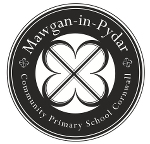 Promoting British Values at Mawgan-in-Pydar School 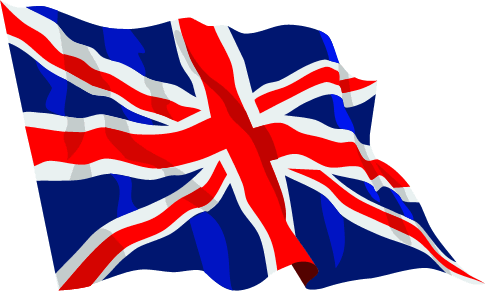 The DfE have recently reinforced the need “to create and enforce a clear and rigorous expectation on all schools to promote the fundamental British values of democracy, the rule of law, individual liberty and mutual respect and tolerance of those with different faiths and beliefs.” The Government set out its definition of British values in the 2011 Prevent Strategy, and these values have been reiterated in 2014 and we are continuing this into 2015-2016.   The British values are:- Democracy The Rule of Law Individual Liberty Mutual Respect Tolerance of those of different faiths and beliefs  At Mawgan-in-Pydar these values are reinforced regularly. This document gives a brief overview of how being British is celebrated at Mawgan-in-Pydar through the curriculum it delivers and the wider democratic approach the school adopts towards ‘Pupil Voice’ through the school council. Curriculum 2015-16 at Mawgan-in-Pydar: Whole School:Remembrance day Children In Need – organised by the school council (promoting pupil voice)St George’s DayShrove TuesdayChinese New Year World Art FortnightEasterAnti-Bullying weekInternet safety day Olympics 2016Fundraising for both local and wider communityFairtradeYear R: Local area – where we live and what makes it special St Piran’s day celebrations Diwali Bonfire Night The Seasons – changes throughout the year Year 1 and Year 2: Locational Knowledge: Countries of the UK/capital cities and seas Weather and seasons of the UK Local History  Traditional British tales/story telling St Piran’s day celebrations  Guy Fawkes Celtic Saints Year 3 and Year 4:  British Authors – Michael Morpurgo  Countries of Britain, Countries of the UK, Our place in Britain Counties and regions of Britain Truro Cathedral Truro Museum visit Multi-Cultural Britain –introducing Muslims and Islam  Fairtrade Fortnight  St Piran’s Day Cornwall Food and Farming- Visit to Farm and County Day Year 5 and year 6: Voices around the world topic- Democracy and the Campaign for Change Comparing British and African traditions and customs Fairtrade Fortnight  Shakespeare - workshop and Play Remembrance Day  May Day  celebrations/traditions Multicultural Britain – the teachings of Islam and Judaism  Saints Days : George, Andrew, David, Patrick and Piran Our Assembly Plan also incorporates British Values  A key part of Mawgan-in-Pydar School education is to ensure our children are valuable, valued and fully rounded members of society who treat others with respect and tolerance, regardless or background. Value How We Promote It How We Promote It Democracy Links to school values: Respect Tolerance Understanding UN CRC Article 12:  Children have the right to say what they think should happen, when adults are making decisions that affect them, and to have their opinions taken into account. We have an elected School Council which regularly meet and discuss issues close to the school and wider community.  This is used as an opportunity to promote and teach about democracy and the electoral process.  We encourage volunteerism in and out of school.  This includes raising money for local and national charities.  The beginnings of democracy are taught through historical research of the Ancient Greece civilisation. Democracy is also promoted through our PSHE lessons and assemblies.   Children are taught about the Rights of the Child and learn to respect their rights and the rights of others. We have an elected School Council which regularly meet and discuss issues close to the school and wider community.  This is used as an opportunity to promote and teach about democracy and the electoral process.  We encourage volunteerism in and out of school.  This includes raising money for local and national charities.  The beginnings of democracy are taught through historical research of the Ancient Greece civilisation. Democracy is also promoted through our PSHE lessons and assemblies.   Children are taught about the Rights of the Child and learn to respect their rights and the rights of others. The rule of law Links to school values: Respect Fairness Courage UN CRC Article 19:  Governments should ensure that children are properly cared for, and protect them from violence, abuse and neglect by their parents, or anyone else who looks after them.We have high expectations about pupil conduct and this is reflected in our Behaviour Policy.  There are rewards for exhibiting good and caring  behaviour and consistent demonstration of our values is recognised through awards connected to our assembly themes ‘Star of the Week’ and ‘Learning for Life’ awards. Through our school assemblies, circle time and PSHE children are taught how to earn trust and respect and are supported to develop a strong sense of morality; knowing right from wrong and doing the right thing even when it’s difficult. The local police officer / PCSO visits the school to talk to the children and explain about their role in society. Children are taught about the Rights of the Child and learn to respect their rights and the rights of others.We have high expectations about pupil conduct and this is reflected in our Behaviour Policy.  There are rewards for exhibiting good and caring  behaviour and consistent demonstration of our values is recognised through awards connected to our assembly themes ‘Star of the Week’ and ‘Learning for Life’ awards. Through our school assemblies, circle time and PSHE children are taught how to earn trust and respect and are supported to develop a strong sense of morality; knowing right from wrong and doing the right thing even when it’s difficult. The local police officer / PCSO visits the school to talk to the children and explain about their role in society. Children are taught about the Rights of the Child and learn to respect their rights and the rights of others.Individual liberty Links to school values: Responsibility Kindness  UN CRC Article 31:  All children have a right to relax and play, and to join in a wide range of activities. UN CRC Article 15:  Children have the right to meet together and to join groups and organisations, as long as this does not stop other people from enjoying their rights. Children are taught about the Rights of the Child and learn to respect their rights and the rights of others. Through our school values and the PSHE program, children are taught about personal responsibility, choices, ambition and aspiration.  They are encouraged to take opportunities to follow their interests in art, music, sport etc. Children are taught how to keep themselves safe, including on-line.  This is done through computing lessons, assemblies and outside organisations such as the NSPCC, as well as through the PSHE curriculum.Mutual respect Links to school values: Respect Friendship Co-operation UN CRC Article 2:  The Convention applies to everyone whatever their race, religion, abilities, whatever they think or say and whatever type of family they come from. UN CRC Article 30:  Children have a right to learn and use the language and customs of their families, whether these are shared by the majority of people in the country or not. We have high expectations about pupil conduct and this is reflected in our Behaviour Policy and Single Equality Policy.   Children are taught about the Rights of the Child and learn to respect their rights and the rights of others. Through our school’s values, PSHE and circle time children are taught to respect each other, to be cooperative and collaborative, be supportive and to look for similarities while being understanding of differences.  The SEAL theme of ‘Getting on and Falling Out’ explores these issues well. Mutual respect is also promoted through additional PSHE lessons and assemblies.   Tolerance of different faiths and beliefs Links to school values: Respect Tolerance/Understanding We have high expectations about pupil conduct and this is reflected in our Behaviour Policy  Tolerance of different faiths and beliefs is promoted through the Cornwall Syllabus for Religious Education.  Children learn about different religions, their beliefs, places of worship and festivals.   UN CRC Article 14:  Children have the right to think and believe what they want, and to practise their religion, as long as they are not stopping other people from enjoying their rights. Parents should guide their children on these matters. This is supplemented by assemblies which also mark and celebrate significant religious festivals such as Ramadan and Diwali. Visits are made by local religious leaders and children have the opportunity to visit places of worship. Children are taught about the Rights of the Child and learn to respect their rights and the rights of others. 